                                                                                                                                                                  باسمه تعالی                                               تاریخ :.............................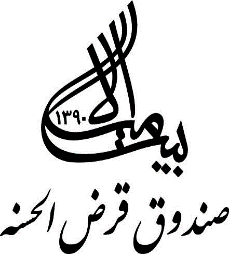 فرم درخواست وام  :اینجانب: ..................................... نام پدر:.............................کدملی.................................. ..تلفن ثابت............................. تلفن همراه....................................... نشانی محل سکونت.........................................................................................................نشانی محل کار................................................................................................................. تلفن محل کار........................................... متقاضی دریافت وام به مبلغ.............................................ریال معادل.......................................... تومان میباشم و ضامن اینجانب آقا/خانم...................... میباشد. خواهشمند است با درخواست  اینجانب موافقت فرمایید.ضمناً مبلغ را به حساب ........................................................... عهده بانک...................... و  به کارت متعلق همین حساب.......................................................و به نام ............................. واریز نمائید.توجه: اقساط وام به صورت................ ماهه میباشد چهار درصد کارمزد آن از مبلغ وام کسر میگردد. * درصورت اخذ وام و مسدود شدن مبلغ مورد نیاز ، مبلغ مسدودی 30 روز بعد از تسویه وام قابل برداشت است و در صورت تأخیر هر یک از اقساط، مدت تأخیر به زمان یاد شده اضافه میگردد. * هیچگاه باقی مانده اقساط با موجودی مسدودی قابل تسویه نیست و شخص در صورت عدم پرداخت اقساط و تسویه بموقع وام بد حساب محسوب می شود.  شماره تلفن ضروری...............................................                                                                                                                                                                                      امضاء متقاضی......................................................................................................................................................................................................................................................................................این قسمت توسط ضامن تکمیل میشود: اینجانب: ................................نام پدر:..............................کد ملی:........................................ به شماره حساب ................................................... تلفن ثابت.......................... همراه........................................... نشانی محل اقامت .................................................................................... نشانی محل کار ......................................................................... تلفن محل کار.............................................ضمانت خانم/آقای................................... را با مشخصات یاد شده به عهده گرفته و صندوق می تواند برای دریافت طلب خود به اینجانب مراجعه نماید و اینجانب متعهد میشوم به محض مراجعه صندوق تمام مبلغ معوق را بپردازم و یا صندوق در صورت استنکاف اینجانب از طرق لازم جهت طلب خود همرا با خسارات متعلقه اقدام نماید.در صورتیکه متقاضی یا ضامن در پرداخت اقساط بد حسابی کنند، از چرخهی دریافت وام و قبول ضمانت از طریق صندوق تا اطلاع ثانوی محروم     میباشد.  متقاضی و ضامن هیچکدام تا پایان تسویه این وام نمیتوانند حساب خود را مسدود و یا موجودی مسدودی را کاهش دهند.امضاء ضامن                                                   				  	   امضاء متقاضی......................................................................................................................................................................................................................................................................................این قسمت توسط صندوق تکمیل میشود: با پرداخت وام آقا/خانم.............................................و با ضمانت آقا/خانم.............................................در مورخه...............................موافقت شد و به شماره حساب ........................................................... واریز و یا به صورت نقدی پرداخت گردید. اقساط...........ماهه میباشد و ماهیانه..............................تومان تعیین میگردد.در زمان پرداخت وام موجودی متقاضی.......................................تومان و موجودی ضامن....................................تومان میباشد.                                                                                                                                                                امضاء متصدی صندوق 